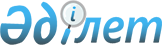 О признании утратившими силу некоторых постановлений акимата Айыртауского района Северо-Казахстанской областиПостановление акимата Айыртауского района Северо-Казахстанской области от 16 ноября 2017 года № 373. Зарегистрировано Департаментом юстиции Северо-Казахстанской области 29 ноября 2017 года № 4383
      В соответствии с пунктом 3 статьи 27, подпунктом 4) пункта 2 статьи 46 Закона Республики Казахстан от 6 апреля 2016 года "О правовых актах" акимат Айыртауского района Северо-Казахстанской области ПОСТАНОВЛЯЕТ:
      1. Признать утратившими силу постановления акимата района: 
      1) постановление акимата Айыртауского района Северо-Казахстанской области "Об определении места для размещения агитационных печатных материалов и предоставлении помещения для проведения встреч с избирателями кандитатов в депутаты Сената Парламента Республики Казахстан" от 29 мая 2017 года № 171 (опубликовано 15 июня 2017 года в газетах "Айыртау таңы" и "Айыртауские зори", зарегистрировано в Реестре государственной регистрации нормативных правовых актов за № 4211);
      2) постановление акимата Айыртауского района Северо-Казахстанской области "Об определении мест для размещения агитационных печатных материалов и предоставлении помещения для проведения встреч с выборщиками кандидатов в акимы сельских округов Айыртауского района Северо-Казахстанской области" от 14 июля 2017 года № 244 (опубликовано 03 августа 2017 года в газетах "Айыртау таңы" и "Айыртауские зори", зарегистрировано в Реестре государственной регистрации нормативных правовых актов за № 4277).
      2. Контроль за исполнением настоящего постановления возложить на руководителя аппарата акима Айыртауского района Северо-Казахстанской области Габбасову А.А.
      3. Настоящее постановление вводится в действие со дня его первого официального опубликования в средствах массовой информации.
					© 2012. РГП на ПХВ «Институт законодательства и правовой информации Республики Казахстан» Министерства юстиции Республики Казахстан
				
      Аким района

А. Тастемиров
